بطاقة متابعة المتربصالطالب: ................................             الفوج: ...................امضاء و ختم المؤسسة المستقبلةوزارة التـعـــــليــــم العــــاليوالبـحث العـلميجـــــامعة 8 ماي1945 قالمةكلية الآداب  واللغاتقسم الآداب و اللغة الإنجليزية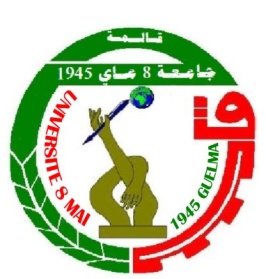 Ministère de l'enseignement supérieuret de la recherche scientifiqueUniversité 8 mai 1945 GuelmaFaculté des lettres et languesDépartement de lettres et langue  anglaiseرقم الحصة التاريخ و التوقيتالاعمال المنجزةامضاء و ملاحظات المشرفرقم الحصةالتاريخ و التوقيتالاعمال المنجزةامضاء و ملاحظات المشرفرقم الحصةالتاريخ و التوقيتالاعمال المنجزةامضاء و ملاحظات المشرف